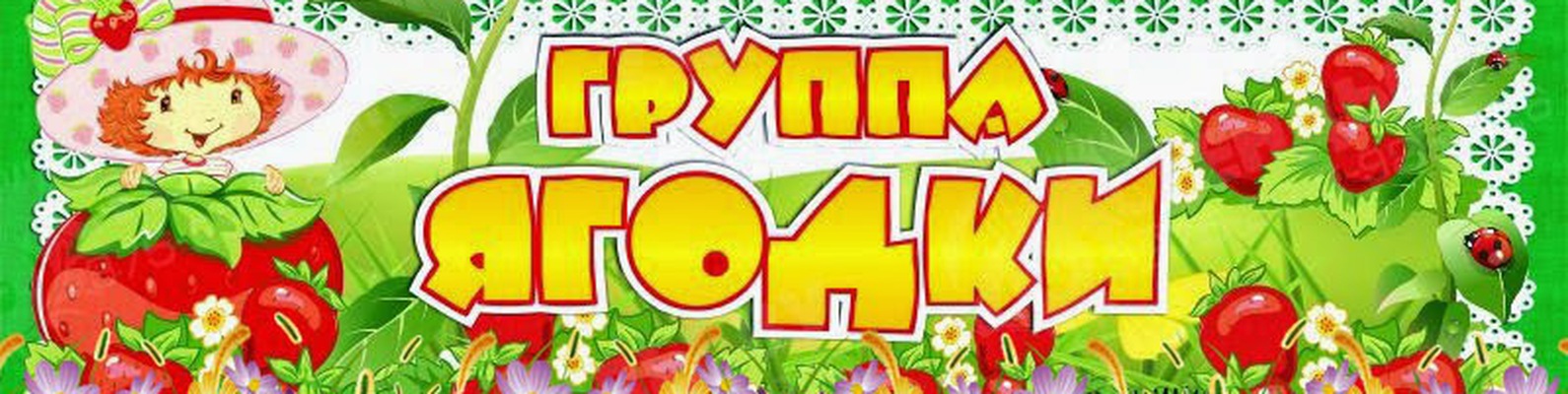 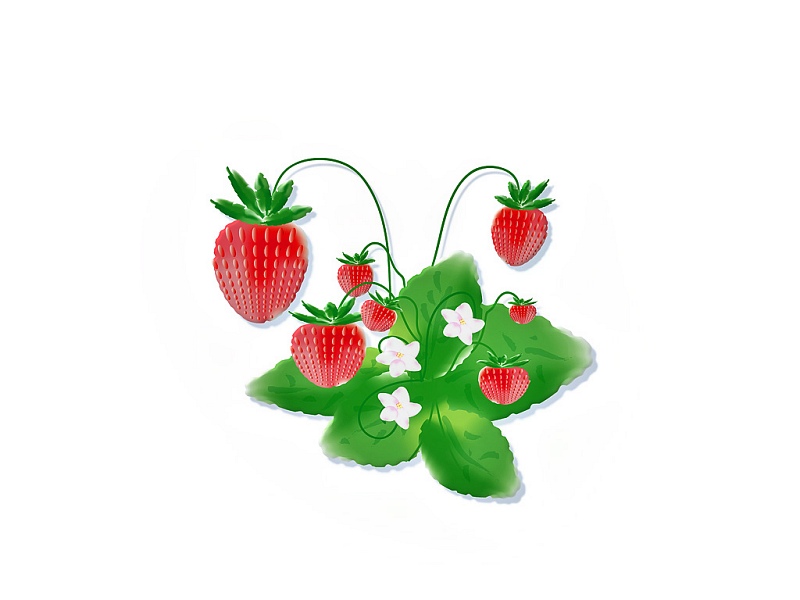 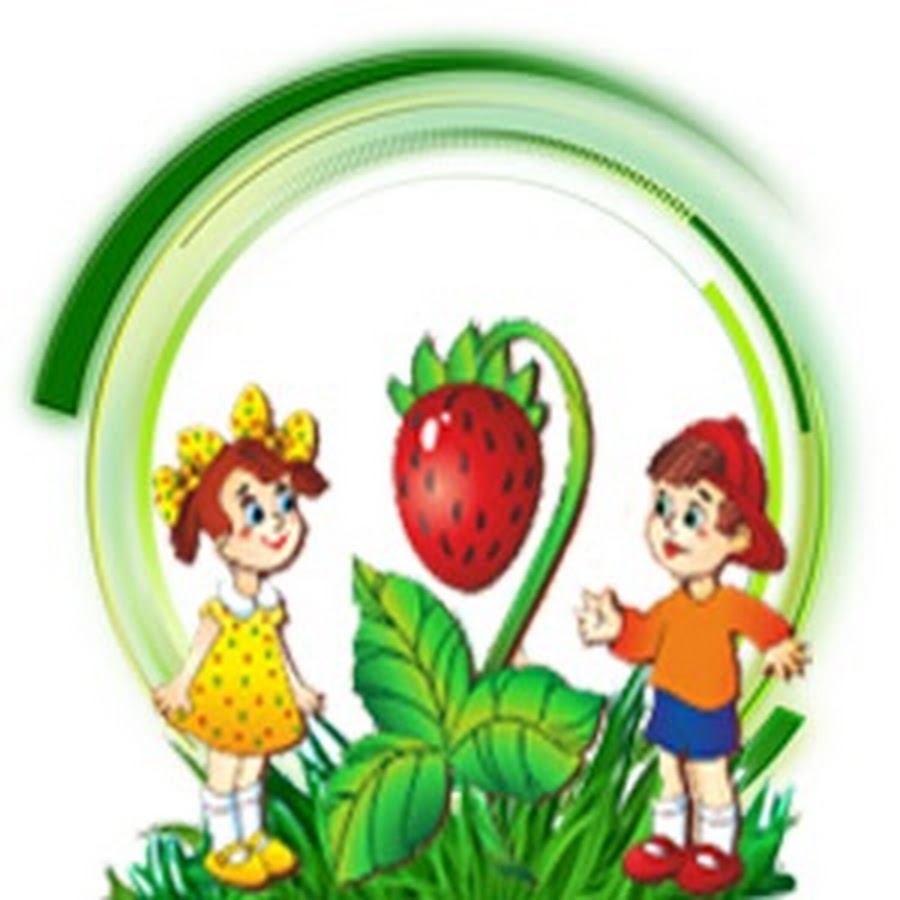 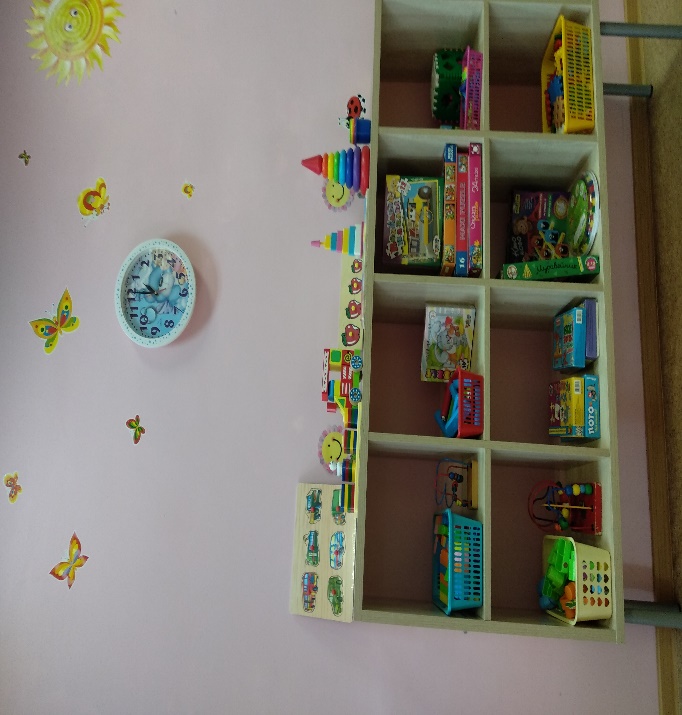 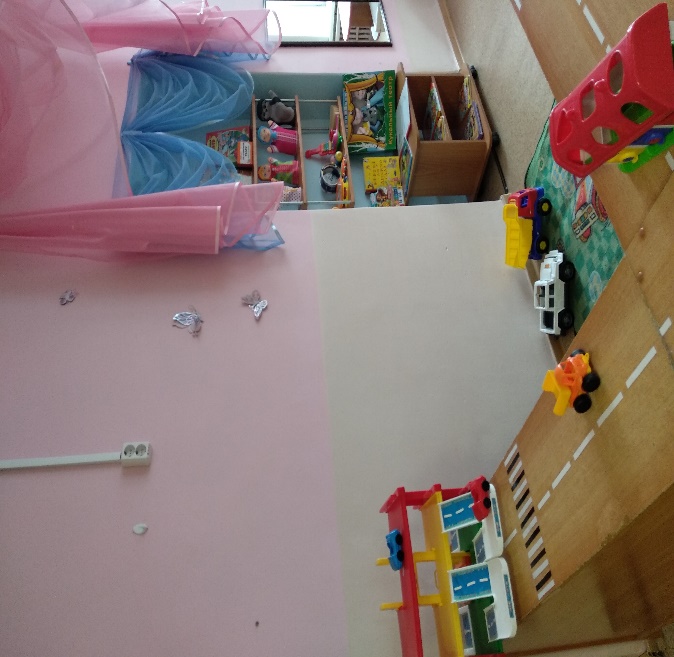 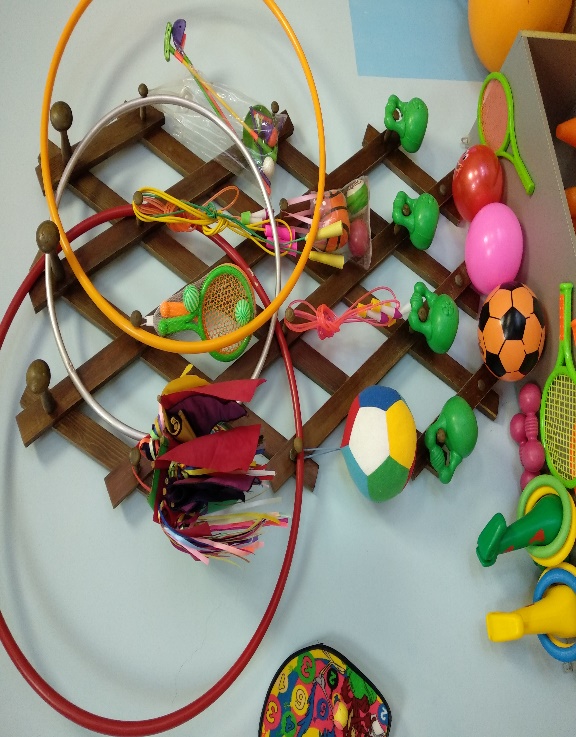 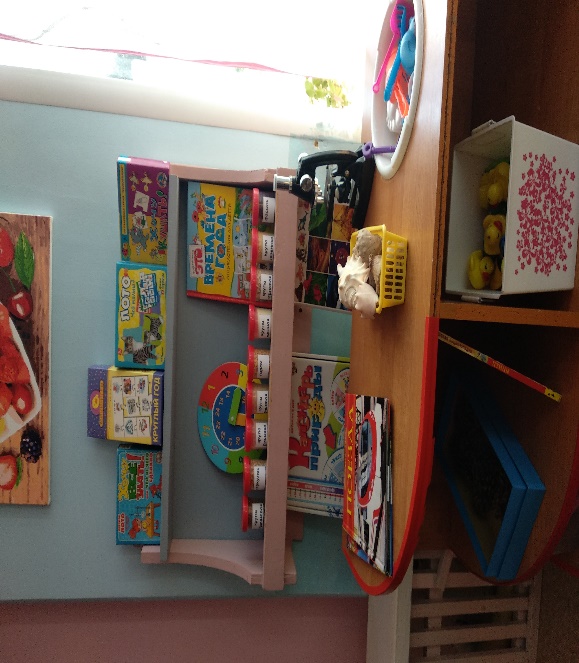 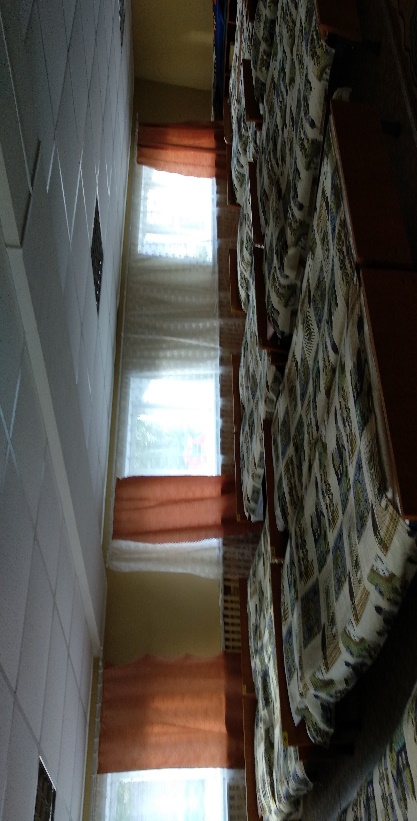 Наш девизВ нашей группе ягодкиУмные и смелые,В нашей группе ягодкиСамые умелыеЛюбим мы играть, смеяться,Физкультурой заниматься,Любим петь и рисовать,Книги разные читатьВоспитателиВоспитатели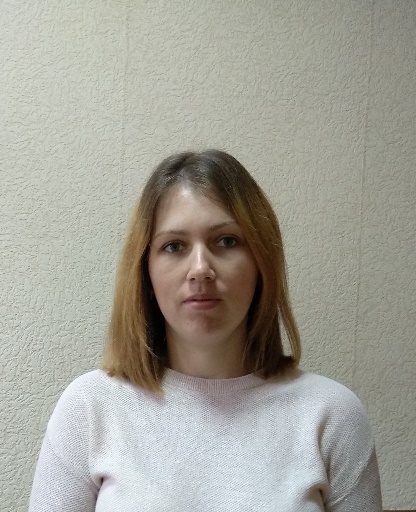 Максимова Екатерина ВячеславовнаПедагогический стаж: 9 летКвалификация: 1 категория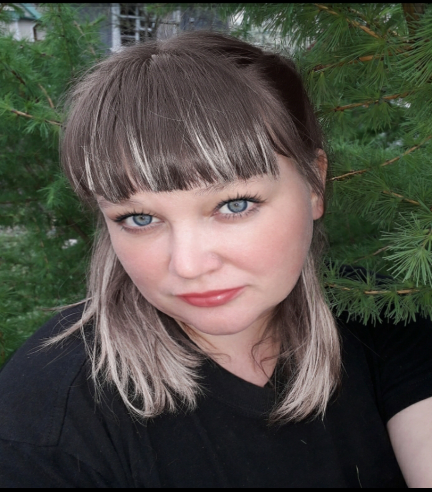 Гудкова Оксана ЮрьевнаПедагогический стаж: 7 летКвалификация: нет